Documenti utili per la compilazione della DURP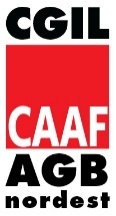             ( Si ricorda che la DURP è unadichiarazione sostitutiva ai sensi dell’art. 5 della L.P. n. 17/93 e successive modifiche. L’elenco comprende tutte le possibili tipologie di reddito e patrimonio, ciascuno considererà solo quelle significative nella sua situazione.)DATI ANAGRAFICIDocumento d’identità valido del dichiarante;Tessera del codice fiscale o tessera sanitaria nazionale di tutti i componenti del nucleo familiare;Dati relativi alla residenza anagrafica attuale.SITUAZIONE REDDITUALEANNO 2017Modello 730/18 o modello PF/18;Modello/i CU/18, anche in presenza di Modello 730/18 o Modello PF/18;Modello/i CU/18 relativi ad entrate fiscalmente esenti, quali: ATTIVITA’ SPORTIVADILETTANTISTICA inferiore a 7.500 €; RICERCATORI UNIVERSITARI; PERSONALE MEDICO “SPECIALIZZANDO”; LAVORATORI IMPATRIATI; dipendenti di Enti Internazionali o delle rappresentanze diplomatiche italianeVoucher: somma netta dei buoni incassati nel 2017;Dichiarazione IRAP/2018ENTRATE E SPESE NON RISULTANTI DA DICHIARAZIONE DEI REDDITI,percepite o sostenute nel 2017Redditi esteri non in dichiarazione dei redditi;Sentenza di separazione/divorzio e importo versato o percepito per il mantenimento dei figli;Per l’inquilino: contratto di locazione dell’abitazione principale, importo dell’affitto pagato 2017-(senza spese condominiali); importo contributo affitto percepito nel 2017.PATRIMONIO IMMOBILIARE AL 31.12.2018Visure catastali terreni e fabbricati – anche in caso di nuda proprietà; Dichiarazione IMI relativa ai terreni edificabili;Immobili all’estero: mq netti del fabbricato.PATRIMONIO MOBILIARE AL 31.12.2018, da dichiarare se superiore a 5.000€*Denominazione intermediario con indicazione dell’agenzia/filiale;Depositi bancari e postali, carte prepagate con Iban – GIACENZAMEDIA “ISEE” 2018;Carte prepagate senza Iban – SALDO AL 31/12/2018Contratti di capitalizzazione, polizze di assicurazione con finalità finanziaria e di assicurazione mista sulla vita(per i quali al momento della dichiarazione è esercitabile il diritto di riscatto)– importo dei premi complessivamente versati, al netto degli eventuali riscatti: valore di mercato – SALDO AL 31/12/2018Partecipazione in società di capitale nel caso di partecipazione agli utili inferiori al 10%: se non quotate:in base alla percentuale di patrimonio netto della società posseduta, sulla base del bilancio approvato per l’anno di riferimento;se quotate:valore di mercato;Titoli di stato, obbligazioni, certificati di deposito, buoni fruttiferi:valore di mercato - SALDO AL 31/12/2018;Fondi comuni di investimento:valore di mercato – SALDO AL 31/12/2018*Al fine della corretta individuazione degli importi da dichiarare, si ritiene opportuna la presentazione di tutta la documentazione relativa al patrimonio mobiliare